Closing date: Monday 27/09/2021 at 12:00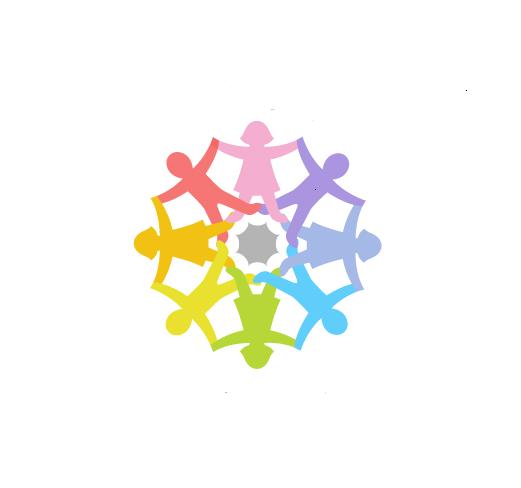 Job Start Date: 01/01/2022Contract/Hours: Temporary – 2 terms, Full-timeKey Stage: KS2Salary Type: Main Pay RangeSalary Details: MPRHours of Work: Temporary - Maternity cover for 2 terms from January 2022, Full-timeLocation of Role: Barncroft Primary SchoolWe are looking for a passionate, inspirational teacher who has high expectations of all pupils to cover maternity leave for 2 terms from January 2022.  We are an incredibly supportive staff team who want to provide the very best learning experience for the children at our school.The successful candidate will need to:At least 2 years teaching experienceHave a good understanding of how children learn and how to help them overcome the barriers they faceBe motivated and driven to ensure that all pupils, including those with SEND or who may be disadvantaged, make progressBe a team player with a good sense of humourBe dedicated to achieving the school’s visionBe willing to teach swimming as we have an amazing pool onsite!In return we can offerHigh-quality strategic CPD and development opportunitiesA rich well-planned curriculumEnthusiastic children who thrive with great teachingA well-resourced learning environment both indoors and outAn inclusive school where EVERYONE is valued Application ProcedurePlease contact Karen Tyrrell to be emailed an application pack including application form.Please contact the school office, on 02392 482331 or by email HR@barncroftprimary.hants.sch.uk, if you would like to arrange a visit around school. Visits to meet us all (following latest guidance) are warmly welcomed. Interviews will take place on Monday 4th October 2021